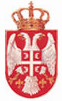 Република Србија							                Аутономна покрајина ВојводинаОпштина ВрбасОпштинско већеБрој: 06-4-176/2021-III/02Дана: 02.09.2021. годинеВ Р Б А СНа основу члана 61. став 1. тачка 10. Статута општине Врбас („Службени лист општине Врбас“, број 26/2018), члана 20. став 7. Правилника о суфинансирању мера енергетске санације стамбених зграда, породичних кућа и станова („Службени лист општине Врбас“, број 23/2021), а у скалду са Јавним позивом за учешће привредних субјеката у спровођењу мера енергетске санације у домаћинствима на територији Општине Врбас, број 06-4-136/2021-III/02 од 22.07.2021. године, на предлог Комисије за реализацију мера енергетске санације Општинско веће општине Врбас, на седници одржаној дана 02. септембра 2021. године  донело јеОДЛУКУО ИЗБОРУ ДИРЕКТНИХ КОРИСНИКА У СПРОВОЂЕЊУ МЕРА ЕНЕРГЕТСКЕ САНАЦИЈЕЗа меру 1. Уградња и набавка материјала за изолацију зидова, крова таваница и осталих делова термичког омотача према негрејаном простору породичних кућа и станова посао се поверава:Привредном душтву за производњу, промет, пружање услуга, Унутрашњу и спољну трговину,„МАСТЕР С“ ДОО, Цвијићева 103, 11060 Београд Палилула	100 бодоваконтакт телефон 011/77 00 917, 069/270-77-27законски заступник директор Срђан Пешићмаил адреса psmastersbgd@gmail.comЗа меру 2. за замену (набавка са уградњом) спољних прозора и врата и других транспарентних елемената термичког омотача са одговарајућим термичким својствима према негрејним просторијама на породичним кућама и становима, са пратећим грађевинским радовима, посао се поверава:1. „СЗТР ТЕРМОГЛАСС“, Хајдук Вељка 16, 21480 Србобран,100 бодоваконтакт телефон 063/77 64 704,законски заступник предузетник Бранислав Мудрински,маил адреса termoglassbane@yahoo.ca ,2. „СЕВЕРПЛАСТ ГРАДЊА ДОО“, Централа бб, 25000 Београд,70,28 бодоваконтакт телефон 025/461 769,законски заступник директор Мирослав Петровић,маил адреса so.severplast@gmail.com,3.„МАСТЕР С“ ДОО, Цвијићева 103, 11060 Београд Палилула,39,72 бодоваконтакт телефон 011/77 00 917, 069/270-77-27,законски заступник директор Срђан Пешић,маил адреса psmastersbgd@gmail.com,Ова Одлука ће се објавити на огласној табли Општинске управе општине Врбас и званичној интернет страници Општине Врбас.О Б Р А З Л О Ж Е Њ ЕОпштинско веће Општине Врбас донело је Правилник о суфинансирању мера енергетске санације стамбених зграда, породичних кућа и станова („Службени лист општине Врбас“, број 23/2021).На основу члана 20. Правилника о суфинансирању мера енергетске санације стамбених зграда, породичних кућа и станова („Службени лист општине Врбас“, број 23/2021) дана 22.07.2021. године објављен је на огласној табли Општине Врбас Јавни позив за учешће привредних субјеката у спровођењу мера енергетске санације у домаћинствима на територији Општине Врбас и на интернет страници Општине Врбас.Комисија за реализацију мера енергетске санације у домаћинствима на територији Општине Врбас – путем прукупљања писмених пријава и приложене документације (у даљем тексту: Комисија) је дана 16.08.2021. године извршила отварање приспелих пријава и приложене документације и констатовала да има 6 (шест) понуђача, спровела бодовање у складу са Правилником и дана 16.08.2021. године под бројем 3/2021 објавила на интернет страници Општине Врбас:ПРЕЛИМИНАРНУ ЛИСТУИЗАБРАНИХ ПРИВРЕДНИХ СУБЈЕКАТА    I. Привредни субјекти који су изабрани у складу са условима из Јавног позива за учешће привредних субјеката у спровођењу мера енергетске санације у домаћинствима на територији Општине Врбас, број 06-4-136/2021-III/02 од 22.јула 2021. године (у даљем тексту: Јавни позив) су:За меру 1. Уградња и набавка материјала за изолацију зидова,            крова таваница и осталих делова термичког омотача према             негерејаном простору породичних кућа и станова, изабран је:Привредно друштво за производњу, промет,пружање услуга, Унутрашњу и спољну трговинуМАСТЕР С Д.О.О. из БЕОГРАДА        ...............................укупно 100 бодоваЗа меру 2. за замену (набавка са уградњом) спољних прозора иврата и других транспарентних елемената термичког омотача са одговарајућим термичким својствима према негрејанимпросторијама на породичним кућама и становима, са пратећим грађевинским радовима, изабрани су:СЗТР „ТЕРМОГЛАСС“ из СРБОБРАНА  .....................укупно 100,00 бодова„СЕВЕРПЛАСТ ГРАДЊА“ Д.О.О. из СОМБОРА  ......укупно   70,28 бодоваПривредно друштво за производњу, промет, пружање услуга, унутрашњу и спољну трговину МАСТЕР С Д.О.О. из БЕОГРАДА           ............................укупно    39,72 бодаII.  Привредни субјекти чије пријаве су одбачене од стране Комисије, јер нису у складу са чланом 19. и чланом 20. Правилника о суфинансирању мера енергетске санације стамбених зграда и  породичних кућа и станова и поглавља IX  Јавног позива за учешће привредних субјеката у спровођењу мера енергетске санације у домаћинствима на територији Општине Врбас, број 06-4-136/2021-III/02 од 22.јула 2021. године, су:Д.О.О. „СЦ МАРКЕТ ИМПЕРИЈАЛ“ за производњу, трговине и услуге из ПлавнеЕУРО ПВЦ Д.О.О. из РашкеСЗР „ФРОНТАЛ“ из КачареваУчесници Јавног позива имали су право увида у поднете пријаве и приложену документацију у року од 3 дана од дана објављивања листе, у просторијама Општине Врбас.На прелиминарну листу директних корисника учесници конкурса имали су право приговора Комисији у року од 8 дана од дана њеног објављивања.Како до 24.08.2021. године до 15 часова ниједан привредни субјекат за спровођење мера енергетске санације није поднео приговор Комисија је сачинила Предлог коначне лист директних корисника (привредних субјеката) за спровођење мера енергетске санације и Општинско веће је прихватило Предлог Комисије о избору наведених директих корисника, те је донело одлуку као у диспозитиву. 								Председник општинског већа,									Предраг Ројевић, с.р.